Why can’t I find my course?There are several reasons why a course you are registered for is not visible in Brightspace:If you have only registered for the course within the last 24 hours, the registration may not be processed yet. Please wait 24-48 hours after registering for a course to appear in Brightspace.The course may not be active. Your instructor is responsible for activating the course. You may contact them to see when the course will be activated.The course hasn’t started/the semester hasn’t started. If the course has not yet started, it will not be visible in Brightspace. If you are unsure about when your course is supposed to start, contact the course instructor for further information.The instructor may not be using Brightspace for this course. Contact the instructor to see if the course is available online in Brightspace.After receiving confirmation from the instructor,Log in to Brightspace (https://brightspace.uwindsor.ca/).From the Brightspace homepage, click on the course selector icon to see all the courses you are enrolled in.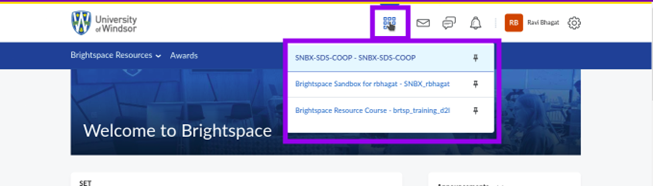 